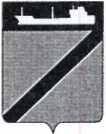 ПОСТАНОВЛЕНИЕАДМИНИСТРАЦИИ ТУАПСИНСКОГО ГОРОДСКОГО ПОСЕЛЕНИЯ               ТУАПСИНСКОГО РАЙОНА от  21.01.2020                                                                            № 42г. ТуапсеОб определении и согласовании  мест (площадок) и отдельно стоящих контейнеров для накопления твердых коммунальных отходов, в том числе для раздельного сбора  на территории Туапсинского городского поселения, в том числе в местах сложившейся застройки, где нет возможности соблюдения установленных разрывов от мест накопления твёрдых коммунальных отходов,  на земельных участках, находящихся  в муниципальной собственности или земельных участках, государственная собственность на которые не разграничена, распоряжение которыми  осуществляется  администрацией Туапсинского  городского поселения и включения их в реестрВ соответствии с Федеральными законами от 06 октября 2003 года № 131-ФЗ «Об общих принципах организации местного самоуправления в Российской Федерации», от 24 июня1998 №89-ФЗ «Об отходах производства и потребления», Постановлением Правительства Российской Федерации от 31 августа 2018 года № 1039 «Об утверждении Правил обустройства мест (площадок) накопления твердых коммунальных отходов и ведения их реестра», Правилами и нормами технической эксплуатации жилищного фонда, утвержденными Постановлением Госстроя РФ от 27.09.2003 No170, Уставом  Туапсинского городского поселения, Правилами благоустройства территории  города Туапсе и  с целью определения  и согласования мест  накопления твёрдых коммунальных отходов  на территории  Туапсинского городского поселения  п о с т а н о в л я ю:1.Утвердить:1.1.Порядок определения и согласования  мест (площадок) и отдельно стоящих контейнеров для накопления твердых коммунальных отходов, в том числе раздельного сбора  на территории Туапсинского городского поселения, в местах сложившейся застройки, где нет возможности соблюдения установленных разрывов от мест накопления твёрдых коммунальных отходов,  на земельных участках, находящихся  в муниципальной собственности или земельных участках, государственная собственность на которые не разграничена, распоряжение которыми  осуществляется  администрацией Туапсинского  городского поселения и включения их в реестр (Приложение №1);1.2.Состав постоянно действующей  комиссии по определению и согласованию  мест накопления ТКО  на городских землях и на землях где в соответствии с законодательством Российской Федерации обязанность по созданию места (площадки) накопления ТКО лежит на других лицах (Приложение № 2);1.3. Положение о постоянно действующей  комиссии по определению и согласованию  мест накопления ТКО  на городских землях и на землях где в соответствии с законодательством Российской Федерации обязанность по созданию места (площадки) накопления ТКО лежит на других лицах (Приложение № 3);1.4. Порядок создания и ведения реестра мест (площадок) накопления твердых коммунальных отходов на территории муниципального образования вместе с формой  реестра.2. Установить, что владельцы (пользователи) контейнерных площадок, размещенных на 1 января 2020 года на земельных участках, находящихся в муниципальной собственности, или государственная собственность на которые не разграничена и распоряжение которыми осуществляется администрацией Туапсинского  городского поселения, вправе в течение шести месяцев со дня вступления в силу настоящего постановления обратиться за согласованием места размещения указанных контейнерных площадок в порядке, установленном в пункте 1 постановления, с предоставлением документов, подтверждающих право владения (пользования) данной контейнерной площадкой. При этом действие пункта 2 Порядка, утвержденного пунктом 1 постановления, на указанных лиц не распространяется.3. Наделить начальника отдела жилищно-коммунального хозяйства администрации Туапсинского городского поселения (Чернышов) полномочиями по ведению реестра мест (площадок) накопления твердых коммунальных отходов на территории Туапсинского городского поселения.4. Начальнику общего отдела администрации Туапсинского городского поселения (Кот) обнародовать настоящее постановление в установленном порядке.5.  Контроль за выполнением настоящего постановления оставляю за собой.6.  Постановление вступает в силу после его официального опубликования.Исполняющий обязанности главы Туапсинского  городского поселения 	Туапсинского района							М.В. КривопаловПРИЛОЖЕНИЕ  № 1УТВЕРЖДЕНпостановлением администрации Туапсинского городского поселения от  21.01.2020 г. № 42ПОРЯДОК определения и согласования  мест (площадок) и отдельно стоящих контейнеров для накопления твердых коммунальных отходов, в том числе раздельного сбора  на территории Туапсинского городского поселения, в том числе в  местах сложившейся застройки, где нет возможности соблюдения установленных разрывов от мест накопления твёрдых коммунальных отходов,  на земельных участках, находящихся  в муниципальной собственности или земельных участках, государственная собственность на которые не разграничена, распоряжение которыми  осуществляется  администрацией Туапсинского  городского поселения и включения их в реестр1. Настоящий Порядок разработан в соответствии с Федеральным законом от 06 октября 2003 года № 131-ФЗ «Об общих принципах организации местного самоуправления в Российской Федерации», Постановлением Правительства РФ от 31.08.2018 года № 1039 «Об утверждении Правил обустройства мест (площадок) накопления твердых коммунальных отходов и ведения их реестра», Уставом Туапсинского городского поселения, Правилами благоустройства  территории города Туапсе и  устанавливает процедуру создания и согласования размещения контейнерных площадок или отдельно стоящих контейнеров, в том числе  процедуру получения лицами, на которых в соответствии с законодательством Российской Федерации лежит обязанность по созданию места (площадки) накопления твердых коммунальных отходов, согласования места размещения контейнерных площадок на земельных участках, находящихся в муниципальной собственности, или земельных участках, государственная собственность на которые не разграничена и распоряжение которыми осуществляется администрацией Туапсинского  городского поселения (далее городские земли) и включения их в реестр (далее - Порядок).2. Настоящий Порядок действует на всей территории Туапсинского  городского поселения  и обязателен для всех юридических и физических лиц, индивидуальных предпринимателей. 3. Рассмотрение вопроса размещения на  городских землях или согласования мест накопления твёрдых коммунальных отходов (далее ТКО) находится  в компетенции постоянно действующей комиссии по определению и согласованию  мест накопления ТКО  на городских землях и на землях где в соответствии с законодательством Российской Федерации обязанность по созданию места (площадки) накопления ТКО лежит на других лицах(далее Комиссия).Полномочия и состав Комиссии определяются постановлением администрации Туапсинского городского поселения. 4. На городских земельных участках допускается размещение контейнерных площадок:-  для многоквартирных домов, нежилых зданий, земельные участки под которыми не образованы или образованы по границам таких зданий;- для многоквартирных домов, площадь и (или) конфигурация земельных участков которых не позволяет разместить контейнерную площадку, отвечающую требованиям санитарных норм и правил о минимальном расстоянии по ее удаленности от такого дома;- для многоквартирных домов, к земельным участкам которых отсутствует удобный подъезд транспорта регионального оператора;-  для индивидуальных жилых домов.Размещение контейнерных площадок на городских земельных участках в иных случаях не допускается.5. Место размещения контейнерной площадки или отдельно стоящих контейнеров  для накопления ТКО определяется в соответствии с действующим  законодательством Российской Федерации в сфере  обращения  отходов, санитарными нормами и правилами, Правилами благоустройства территории города Туапсе с учетом визуального осмотра территории существующего или предлагаемого места размещения контейнерных площадок. 6. Место установки контейнерной площадки или отдельно стоящих контейнеров  для накопления ТКО определяется на свободном, в том числе от подземных и воздушных коммуникаций, земельном участке с учетом  возможности подъезда и проведения маневровых работ спецтехники, осуществляющей транспортирование  ТКО. 7.Контейнерная  площадка как  объект благоустройства   должна соответствовать  требованиям к внешнему  виду  и рекомендованным эскизным  проектам, определённым  Правилами  благоустройства территории  города Туапсе. Допускается изготовление площадок закрытого типа по индивидуальному проекту (эскизу), разработанному и согласованному с администрацией Туапсинского  городского поселения.8. Запрещается устанавливать контейнеры на проезжей части, тротуарах, газонах и в проходных арках домов.9. Самовольная установка, перемещение контейнеров и бункеров накопителей (далее - контейнеры) на территории  Туапсинского  городского поселения  без согласования с администрацией с администрацией Туапсинского  городского поселения  запрещены10. В исключительных случаях допускается временная (на срок до 1 суток) установка бункеров-накопителей для сбора строительного мусора вблизи мест производства ремонтных и строительных работ, выполняемых юридическими и физическими лицами, при отсутствии на указанных территориях оборудованных площадок для установки бункеров-накопителей. Места временной установки бункеров-накопителей должны быть согласованы с собственниками (правообладателями) территории и администрацией   Туапсинского  городского поселения. 11. Для определения места сбора и накопления ТКО, в том числе на городских землях, и включения их в реестр физическое лицо, юридическое лицо, индивидуальный предприниматель (далее – Заявитель) подает в  Комиссию письменную заявку  по форме, установленной Приложением №1 к настоящему  Порядку.12. В случае если в соответствии с законодательством Российской Федерации обязанность по созданию места (площадки) накопления ТКО лежит на других лицах (управляющая  компания, товарищество  собственников  недвижимости, товарищество собственников жилья, жилищно-строительный кооператив, осуществляющие управление многоквартирным домом, собственники жилых и нежилых помещений многоквартирного дома, садоводческие товарищества и т.д.), такие лица согласовывают создание места (площадки) накопления ТКО с администрацией Туапсинского  городского поселения на основании письменной заявки по форме, установленной Приложением №1 к настоящему  Порядку.13. При отсутствии  возможности размещения  площадки  для  накопления ТКО в  границах  МКД   рассмотрение вопроса размещения и согласование  мест накопления ТКО  на городских землях может осуществляться управляющей организацией многоквартирного дома, товариществом собственников жилья, жилищно-строительным кооперативом, собственниками многоквартирного дома на основании рекомендации постоянно действующей Комиссии.  Для определения и  согласования места размещения  мест накопления ТКО на городских землях  лица, осуществляющие управление многоквартирным домом, собственники (иные законные владельцы) индивидуальных жилых домов, нежилых зданий (помещений в них) либо уполномоченные ими лица обращаются в администрацию Туапсинского городского поселения с заявлением по форме, установленной Приложением №1 к настоящему  Порядку.14. К заявлению о размещении места накопления ТКО прилагаются:-  графическая схема  земельного участка в 3-х экземплярах;- для многоквартирного дома прилагаются документы, подтверждающие управление многоквартирным домом и решение общего собрания собственников жилых и нежилых помещений по вопросу содержания контейнерной площадки на городском земельном участке;- для индивидуального жилого дома прилагается решение собственника (собственников) дома по вопросу содержания контейнерной площадки на городском земельном участке;- для нежилого здания прилагается решение собственника (собственников) здания (собственника(-ов) помещений в здании) по вопросу содержания контейнерной площадки на городском земельном участке.В случае подачи заявления представителем заинтересованного лица к заявлению прилагается документ, подтверждающий полномочия представителя.15. Прием заявок осуществляется по адресу: 352800, г. Туапсе,                       ул. Победы д. 17, администрация Туапсинского городского поселения, отдел жилищно-коммунального хозяйства, кабинет 13. 16. В целях оценки заявки на предмет соблюдения требований действующего законодательства Российской Федерации Комиссия не позднее 3 рабочих дней с даты поступления заявления, направляет документы (запрос) в территориальный орган санитарно-эпидемиологического надзора.	Территориальный орган санитарно-эпидемиологического надзора в течение 5 календарных дней подготавливает и передает в Комиссию заключение. В случае направления запроса срок рассмотрения заявки может быть увеличен по решению  Комиссии до 20 календарных дней, при этом заявителю не позднее 3 календарных дней со дня принятия такого решения уполномоченным органом направляется соответствующее уведомление.Заявление о согласовании рассматривается в течение 15 дней со дня его поступления в администрацию Туапсинского городского поселения.17.  Председатель комиссии организует выездное заседание комиссии не позднее 10 дней с момента регистрации обращения заявителя. На выездном заседании осуществляется осмотр места, предложенного для размещения контейнерных площадок или отдельно стоящих контейнеров. 18. В течение трех дней после выездного заседания комиссии составляется протокол, в котором указываются:- дата и время выездного заседания комиссии; - место проведения выездного заседания комиссии; - ФИО, должность участвующих в выездном заседании членов комиссии;- основание проведения выездного заседания комиссии; - описание предполагаемого места размещения контейнерной площадки или отдельно стоящих контейнеров для сбора твердых коммунальных отходов с указанием расстояния от предполагаемого места временного хранения отходов до ближайших зданий, сооружений (по периметру предполагаемого места размещения контейнерной площадки или отдельно стоящих контейнеров для сбора твердых коммунальных отходов);- результаты голосования членов комиссии об определении места размещения контейнерной площадки или отдельно стоящих контейнеров для сбора твердых коммунальных отходов и принятое решение; - подписи председателя и секретаря комиссии. 19. По результатам рассмотрения заявки о размещении или согласовании создания места накопления ТКО Комиссия принимает решение  о размещении  или согласовании или отказе в согласовании создания места (площадки) накопления твердых коммунальных отходов.20. Основаниями для отказа Комиссии в согласовании создания места (площадки) для сбора и накопления ТКО являются:- несоответствие заявки установленной форме;- несоответствие места (площадки) накопления ТКО требованиям правил благоустройства муниципального образования , требованиям законодательства в области санитарно-эпидемиологического благополучия населения, иного законодательства Российской Федерации, устанавливающего требования к местам (площадкам) накопления ТКО. О принятом решении Комиссия уведомляет заявителя в 5 -дневный срок. В решении об отказе в  размещении или согласовании создания места (площадки) накопления ТКО в обязательном порядке указывается основание для такого отказа.21. В течение 5 дней после подписания протокола выездного заседания составляется акт в 3 идентичных экземплярах об определении либо согласовании места накопления ТКО  или отдельно стоящих контейнеров для сбора твердых коммунальных отходов (далее - Акт) по форме, установленной Приложением № 2  к настоящему  Порядку.К акту прилагается схема территории, на которой предлагается разместить контейнерную площадку или отдельно стоящие контейнеры. 22. Акт утверждается председателем комиссии и направляется заявителю,  региональному оператору по обращению с твердыми коммунальными отходами на территории города, в отдел жилищно-коммунального хозяйства, уполномоченный  на  внесение  в  реестр  контейнерных площадок. Утвержденный акт служит основанием для размещения контейнерной площадки или отдельно стоящих контейнеров. 23. Согласование места размещения контейнерных площадок на городских земельных участках оформляется актом и  соглашением о размещении и порядке содержания мест накопления ТКО на городских землях контейнерной площадки (далее - Соглашение)по форме,  установленной Приложением № 3 к настоящему  Порядку. Соглашение содержит обязательства заинтересованного лица о содержании контейнерной площадки, размещенной на городском земельном участке. Соглашение является основанием для использования городского земельного участка для размещения  места накопления ТКО на городском земельном участке.24. Для  внесения  в  реестр мест (площадок) накопления твердых коммунальных отходов на территории Туапсинского городского поселения- в случае если место (площадка) накопления твердых коммунальных отходов создано органом местного самоуправления, сведения о таком месте (площадке) накопления твердых коммунальных отходов подлежат включению в реестр в срок не позднее 3-х рабочих дней со дня принятия решения о его создании;- в случае если место (площадка) накопления твердых коммунальных отходов создано заявителем, он обязан обратиться в Комиссию с заявкой о включении сведений в реестр срок не позднее 3-х рабочих дней со дня начала его использования.25. Неисполнение требований Заявителем по содержанию контейнерной площадки влечет привлечение к административной ответственности в соответствии  со ст. 3.2, Закона  Краснодарского края от 23.07.2003 N 608-КЗ  "Об административных правонарушениях" «Нарушение правил благоустройства, установленных органами местного самоуправления в Краснодарском крае».
Начальник отдела ЖКХ администрации Туапсинского городского поселения Туапсинского района								Е.В. ЧернышовПриложение № 1 к ПорядкуВ Комиссию администрации Туапсинского городского поселения для принятия  решения об определении (согласовании) места (площадки) накопления ТКОРегистрационный номер ________Дата «______»_________20____г.ЗАЯВКА  на определение (согласование )  мест (площадок) или отдельно стоящих контейнеров для накопления твердых коммунальных отходов, в том числе для раздельного сбора  на территории Туапсинского городского поселения, в местах сложившейся застройки, где нет возможности соблюдения установленных разрывов от мест накопления твёрдых коммунальных отходов,  на земельных участках, находящихся  в муниципальной собственности или земельных участках, государственная собственность на которые не разграничена, распоряжение которыми  осуществляется  администрацией Туапсинского  городского поселения и включения их в реестр	Прошу  определить (согласовать)  место размещения контейнерной площадки (контейнеров) и включить его в реестр мест (площадок) накопления ТКО на территории Туапсинского  городского поселения на земельном участке по адресу: _____________________________________________________________________________,являющимся__________________________________________________________________(принадлежность, собственность)в целях ______________________________________________________________________,              (указывается цель: создание на нем контейнерной площадки/в связи с владением  (пользованием)                                                                  контейнерной площадкой <1>)__________________________________________________________________________________________необходимой  для  накопления   твердых  коммунальных  отходов,  образующихся в многоквартирном   доме/индивидуальном  жилом  доме/нежилом  здании  (нужное подчеркнуть),  расположенном  на  земельном  участке  с кадастровым номером____________________ по адресу: _______________________________________________,поскольку ____________________________________________________________________.(указываются причины, по которым контейнерная площадка не может быть создана на территории заявителя)_________________________________________________________________________________________________________________________________________________________________________________________________________________________________________________________________________________________Приложение:    1.Документ, подтверждающий управление многоквартирным домом <2>.    2.Решение собственника (собственников) МК, индивидуального жилого  дома по вопросу содержания контейнерной площадки на городском земельном участке.    3. Решение     собственника     (собственников)     нежилого     здания (собственника(-ов) помещений  в  здании) по вопросу содержания контейнерной площадки на городском земельном участке.    4.  Документ,  подтверждающий право владения (пользования) контейнерной площадкой <3>.    5. Документ, подтверждающий полномочия представителя.    6. Схема размещения места (площадки) накопления ТКО в масштабе 1:2000, в 3-х экземплярах_______________________________________________________________________________    <1> Данная    цель    указывается   лицами,   являющимися   владельцами (пользователями) контейнерных площадок, размещенных на городских земельных участках на 1 января 2020 года.    <2> Представляется  лицом,  осуществляющим  управление  многоквартирным домом.    <3> Представляется  лицами,  являющимися  владельцами  (пользователями) контейнерных   площадок,   размещенных  на   городских  земельных  участках на 1 января 2020 года.Данные ОБЯЗАТЕЛЬНЫЕ к заполнению для  внесения  в  реестр:1. Технические  характеристики мест (площадок) накопления ТКО»1. 1.Сведения об используемом покрытии (бетон, асфальт, грунт)________________________1.2.  Сведения о площади, кв.м._____________________________________________________1.3. Сведения о планируемых к размещению контейнеров:- количество контейнеров, шт.__________________  объем контейнеров, куб.м.___________- количество бункеров, шт. ____________________ объем бункеров, куб.м._______________1.4. Сведения о месте раздельного накопления   отдельных групп коммунальных отходов, в том числе для складирования крупногабаритных отходов на месте (площадке) накопления ТКО.__________________________________________________________________________________________________________________________________________________________2.Сведения о заявителе, о собственнике мест (площадок) накопления ТКОДля юридических лиц: полное наименование_____________________________________________________________основной государственный регистрационный номер записи в ЕГРЮЛ____________________фактический адрес________________________________________________________________Для индивидуальных предпринимателей:фамилия, имя, отчество___________________________________________________________основной государственный регистрационный номер записи в ЕГРИП____________________адрес регистрации по месту жительства_____________________________________________почтовый адрес__________________________________________________________________Для физических лицфамилия, имя, отчество___________________________________________________________Серия, номер и дата выдачи паспорта или иного документа, удостоверяющего личность в соответствии с законодательством РФ_______________________________________________ адрес регистрации по месту жительства______________________________________________Контактные данные_______________________________________________________________3.Данные об источниках образования твердых коммунальных отходов, которые складируются в местах (на площадках) накопления твердых коммунальных отходов1. Сведения об объектах капитального строительства, при осуществлении деятельности на которых у физических и юридических лиц образуются ТКО: вид объекта_____________________________________ улица/номер дома______________________ кадастровый номер строения (при наличии)________________________________________________ площадь жилых помещений, м2_________________ площадь нежилых помещений, м2_____________ зарегистрировано по месту жительства, чел. ________________________________________________2. Сведения о территории (части территории)вид объекта___________________________ улица/номер участка _______________________________кадастровый номер земельного участка (при наличии)_________________________________________площадь участка, м2_____________________________________________________________________Даю свое согласие на обработку моих персональных данных, указанных в заявлении. Согласие действует с момента подачи заявления до моего письменного отзыва данного согласия ____________________________ «______» ________________20_____г.Заявитель подтверждает подлинность и достоверность представленных сведений и документов.__________________ /___________________________________________________/          подпись                                                                                 ф.и.о.      «______» ________________20_____г. Приложение №2 к Порядку УТВЕРЖДАЮ: Председатель комиссии _________________________ «____» ____________20_____г.АКТ № _________Определения (согласовании)  мест (площадок) и отдельно стоящих контейнеров для накопления твердых коммунальных отходов, в том числе для раздельного сбора  на территории Туапсинского городского поселения, в том числе в местах сложившейся застройки, где нет возможности соблюдения установленных разрывов от мест накопления твёрдых коммунальных отходов,  на земельных участках, находящихся  в муниципальной собственности или земельных участках, государственная собственность на которые не разграничена, распоряжение которыми  осуществляется  администрацией Туапсинского  городского поселения «___» ____________20____г.							 г. ТуапсеКомиссия в составе:Председатель комиссии-________________________________________________________ Заместитель председателя комиссии -_____________________________________________ Секретарь комиссии -___________________________________________________________ Члены комиссии:1.____________________________________________________________________________ 2.____________________________________________________________________________3. ____________________________________________________________________________ 4.____________________________________________________________________________ в соответствии с постановлением администрации Туапсинского городского поселения  от «____»____________20____  «Об определении и согласовании  мест (площадок) и отдельно стоящих контейнеров для накопления твердых коммунальных отходов, в том числе для раздельного сбора  на территории Туапсинского городского поселения, в том числе в местах сложившейся застройки, где нет возможности соблюдения установленных разрывов от мест накопления твёрдых коммунальных отходов,  на земельных участках, находящихся  в муниципальной собственности или земельных участках, государственная собственность на которые не разграничена, распоряжение которыми  осуществляется  администрацией Туапсинского  городского поселения и включения их в реестр» и на основании заявления __________________________, произвела осмотр территории предлагаемого места размещения контейнерной площадки     (отдельно стоящих контейнеров для  накопления ТКО) по адресу__________________________________На основании принятого комиссией решения, указанного в протоколе выездного заседания комиссии от _________________№_________, определить местом размещения (согласовать место размещения)  площадки для установки контейнеров территорию по адресу: _______________________________________________________________________________ Предлагаемый размер земельного участка  ___ м на ___ м, площадью _____ кв.м. Количество контейнеров _________ объем____________Количество бункеров-накопителей_________________ объем__________________________Приложение: схема территории, на которой предлагается разместить контейнерную площадку (отдельно стоящие контейнера для сбора твердых коммунальных отходов) по адресу:________________________________________________________________________ Председатель комиссии: __________________________________________________________Члены комиссии: 1. ______________________________________________________________________________ 2.______________________________________________________________________________ 3. ______________________________________________________________________________ 4. ______________________________________________________________________________ 5. ______________________________________________________________________________ 6. ______________________________________________________________________________ Акт составлен в трех экземплярах: 1 экземпляр – заявителю1 экземпляр-  отдел ЖКХ Туапсинского городского поселения  , 1 экземпляр – региональный  оператор. Приложение № 3 к ПорядкуТиповая форма соглашения о размещении и  порядке содержания мест (площадок) накопления твердых коммунальных отходов на городских земляхг.Туапсе                                                                                          «____»_________20____г.Администрация Туапсинского городского поселения, именуемая в дальнейшем «Администрация», в лице __________________, действующего на основании 	Устава и постановления администрации Туапсинского городского поселения № _________ от ________, с одной стороны и ______________________________________________________, именуем__  в дальнейшем «Владелец контейнерной площадки, Управляющая  организация (УК,ТСЖ,ТСН,ЖК,СНТ,ГСК)  в лице ____________________________________________________, действующего на основании _______________________________________________________                                               (наименование и реквизиты документа, подтверждающего полномочия)______________________________________________________________________________________________с другой стороны, а вместе именуемые в дальнейшем Стороны, на основании обращения «Владельца  контейнерной  площадки», Управляющей  организации  от ______________ N ___________ заключили настоящее Соглашение о нижеследующем:1. Предмет Соглашения1.1. В целях реализации государственной  политики и полномочий  органов  местного самоуправления поселений в сфере обращения  с  отходами  в части участия  в  организации деятельности по накоплению (в том числе раздельному накоплению) твердых коммунальных отходов, образующихся от жизнедеятельности населения, проживающего в многоквартирных жилых домах, ИЖС, гаражно-строительных кооперативов, садоводческих и огороднических товариществ, нежилых  зданиях, расположенных на территории Туапсинского городского поселения,  в том числе на землях неразграниченной государственной собственности,  и в случаях невозможности соблюдения расстояний от мест (площадок) накопления ТКО до нормируемых объектов,  Администрация определяет место для размещения площадок для сбора твердых коммунальных отходов (далее – «ТКО»), а «Владелец контейнерной площадки» или «Управляющая организация» обязуется  обеспечить её обустройство на  указанном  месте и содержание, ремонт, содержание прилегающей территории и подъездных путей к такой площадке. Содержать контейнерную  площадку,  своими  силами (силами подрядных организаций) и за свой счет.2. Права и обязанности сторон2.1. Владелец  контейнерной  площадки, Управляющая организация обязана.2.1.1. Обустроить площадку для сбора ТКО в соответствии с требованиями Постановления Госстроя РФ от 27.09.2003г. № 171 «Об утверждении правил и норм технической эксплуатации жилищного фонда», "СанПиН 2.1.2.2645-10. Санитарно-эпидемиологические требования к условиям проживания в жилых зданиях и помещениях. Санитарно-эпидемиологические правила и нормативы", СанПиН 2.1.7.3550-19 "Санитарно-эпидемиологические требования к содержанию территорий муниципальных образований, в том числе обеспечить площадку освещением, а также обеспечить надлежащее содержание подъездных путей к такой площадке.2.1.2. Своевременно производить текущий ремонт и санитарное содержание площадки для сбора ТКО, ремонт и замену контейнеров.2.1.3. При отсутствии «прямых» договоров у собственников и нанимателей с Региональным оператором, оказывающим услуги по обращению с ТКО, самостоятельно заключить данного вида договоры.2.1.4. Обеспечить сбор ТКО в мусоросборники, для чего установить на площадках ТКО контейнеры по количеству, обеспечивающему сбор ТКО без переполнения контейнеров и размещения отходов на прилегающей к площадке территории. Количество контейнеров на одной площадке должно соответствовать требованиям нормативных актов.2.1.5. Обеспечить санитарное содержание прилегающей к площадке территории не менее чем на 2 метра по периметру площадки.2.1.6. Проводить разъяснительную работу с собственниками и потребителями по правилам складирования ТКО в контейнеры.2.1.7. В случае, если площадкой для сбора ТКО пользуются собственники и потребители, заключившие договоры управления с разными Управляющими организациями, Владелец  контейнерной  площадки (Управляющая организация), за которой, согласно акта Комиссии № _____ от _______ закреплена такая площадка обязана заключить договоры на оказание услуг по обустройству, текущему ремонту, санитарному содержанию площадки для сбора ТКО, мусоросборников (контейнеров) и определить порядок финансирования данных работ в размере доли собственников и потребителей, использующих данную площадку. 2.1.8. Владелец  контейнерной  площадки либо  Управляющая организация самостоятельно несет ответственность перед собственниками и потребителями, а так же контролирующими организациями за организацию сбора ТКО, обустройство, ремонт и санитарное содержание контейнерной площадки, мусоросборников (контейнеров), подъездных путей к площадке.2.1.9.В 10-дневный срок уведомить о переходе прав управления многоквартирным домом, при переходе прав на индивидуальный жилой дом, нежилое здание (помещение в здании), на которых происходит образование твердых коммунальных отходов, к иным лицам.2.1.10. При расторжении настоящего соглашения Владелец  контейнерной  площадки либо  Управляющая организация (УК, ТСЖ,ТСН, ЖК) обязана организовать сбор ТКО на дворовой территории многоквартирного дома, либо в  границах  земельного участка, где  осуществляется  деятельность юридических и физических лиц: обустроить площадку для сбора ТКО, разместить на площадке контейнеры для сбора ТКО, информацию о владельце площадке, обслуживаемых объектах, графике вывоза ТКО.2.1.11. В случае расторжения настоящего соглашения Владелец  контейнерной  площадки или Управляющая организация  обязана в течение 20 рабочих дней согласовать с Администрацией дальнейший порядок пользования и обслуживания контейнерных площадок, а в случае прямого указания Администрации демонтировать площадку для сбора ТКО, убрать мусор и вывезти все строительные материалы, а так же провезти планировку и благоустройство участка, ранее занимаемого площадкой.2.2. Владелец  контейнерной  площадки или Управляющая организация имеет право:2.2.1. Обращаться в Администрацию с вопросами об организации сбора ТКО.2.2.2. В одностороннем порядке расторгнуть настоящее соглашение, предварительно уведомив Администрацию не менее чем за 30 календарных дней до предполагаемой даты расторжения договора. 	2.3. Администрация обязана.	2.3.1. В течение 20 рабочих дней рассмотреть предложение Владелец  контейнерной  площадки или Управляющая организация о порядке организации и способе сбора ТКО.	2.4. Администрация вправе.	2.4.1. В пределах своей компетенции осуществлять мониторинг и контроль за исполнением условий настоящего соглашения.	2.4.2. В одностороннем порядке расторгнуть настоящее соглашение, предварительно уведомив Управляющую организацию (ТСЖ, ЖК) не менее чем за 10 календарных дней до предполагаемой даты расторжения договора.3. Ответственность Сторон3.1. В случае неисполнения или ненадлежащего исполнения своих обязательств по настоящему Соглашению Стороны несут ответственность в соответствии с законодательством Российской Федерации.4. Заключительные положения4.1. Споры, возникающие между Сторонами в связи с исполнением настоящего Соглашения, решаются ими, по возможности, путем проведения переговоров с оформлением соответствующих протоколов или иных документов. При не достижении согласия споры между Сторонами разрешаются в порядке, установленном действующим законодательством Российской Федерации.4.2. Настоящее Соглашение вступает в силу с «______»__________20___г. и действует бессрочно. Любая из сторон вправе в одностороннем порядке расторгнуть Соглашение, предварительно уведомив вторую сторону не менее чем за 10 календарных дней до предполагаемой даты расторжения Соглашения.4.3. Изменение настоящего Соглашения, осуществляется по соглашению Сторон и оформляется в виде дополнительного соглашения к настоящему Соглашению, является неотъемлемой частью настоящего Соглашения и вступает в действие после его подписания Сторонами.4.4. Настоящее Соглашение заключено Сторонами в двух экземплярах, имеющих равную юридическую силу, по одному экземпляру для каждой из Сторон.Внесение в Соглашение изменений осуществляется по согласованию Сторон путем оформления дополнительного соглашения.5. Реквизиты и подписи Сторон:
Администрация:                          			Владелец контейнерной площадки:___________________________________     ___________________________________                                 (наименование)                                                       (наименование)Адрес: ____________________________     ___________________________________ИНН: ______________________________     ___________________________________КПП: ______________________________     ___________________________________ОГРН: _____________________________     ___________________________________                          (Ф.И.О. и должность)                             (Ф.И.О. и должность (при наличии)___________________________________     ___________________________________                                            (подпись)                                                          (подпись)М.П.ПРИЛОЖЕНИЕ  № 2УТВЕРЖДЕНпостановлением администрации Туапсинского городского поселения от  21.01.2020 г. № 42СОСТАВпостоянно действующей       комиссии по определению и согласованию  мест накопления ТКО  на городских землях и на землях где в соответствии с законодательством Российской Федерации обязанность по созданию места (площадки) накопления ТКО лежит на других лицахПРИЛОЖЕНИЕ  № 3УТВЕРЖДЕНпостановлением администрации Туапсинского городского поселения от  21.01.2020 г. № 42ПОЛОЖЕНИЕ   О постоянно действующей  комиссии по определению и согласованию  мест накопления ТКО  на городских землях и на землях где в соответствии с законодательством Российской Федерации обязанность по созданию места (площадки) накопления ТКО лежит на других лицах1. Общие положения 1.1. Постоянно действующая комиссия по определению и согласованию  мест  (площадок, земельных участков) размещения контейнерных площадок и отдельно стоящих контейнеров для накопления твердых коммунальных отходов (далее ТКО), в том числе для  раздельного сбора, на  земельных участках, находящихся на территории Туапсинского  городского поселения, включая  участки государственная собственность на которые не разграничена, (далее – Комиссия) является постоянно действующим коллегиальным органом для рассмотрения вопросов, касающихся определения и (или) согласования мест размещения контейнерных площадок для накопления ТКО,  в том числе в районах сложившейся застройки, на территории  города Туапсе.1.2. В своей деятельности Комиссия руководствуется Жилищным кодексом Российской Федерации, Градостроительным кодексом Российской Федерации, Федеральными законами от 24.06.1998 № 89-ФЗ «Об отходах производства и потребления», от 10.01.2002 №7-ФЗ «Об охране окружающей среды», от 06.10.2003 № 131 –ФЗ «Об общих принципах организации местного самоуправления в Российской Федерации», Правилами и нормами технической эксплуатации жилищного фонда, утвержденными Постановлением Госстроя России от 27.09.2003 года № 170, Постановлением Правительства Российской Федерации от 31.08.2018 № 1039 «Об утверждении Правил обустройства мест (площадок) накопления твёрдых коммунальных  отходов  и  ведения  их  реестра», СанПиН  2.1.22645-10 «Санитарно-эпидемиологические  требования  к  условиям  проживания  в  жилых зданиях и  помещениях»,   СанПиН  42-128-4690-88 «Санитарные правила содержания территорий населенных мест»,  СанПиН 2.1.7.3550-19 "Санитарно-эпидемиологические требования к содержанию территорий муниципальных образований", Правилами благоустройства территории Туапсинского городского поселения. 2. Цели, задачи и функции Комиссии .2.1. Комиссия создается с целью определения и согласования  мест (площадок) размещения контейнерных площадок и отдельно стоящих контейнеров для сбора ТКО, в том числе для  раздельного сбора, на земельных участках,  находящихся на территории Туапсинского городского поселения, в том числе на  землях, государственная собственность на которые не разграничена и  в   районах сложившейся застройки на территории Туапсинского городского поселения. 2.2. Комиссия в соответствии с возложенными на нее задачами выполняет следующие функции:- рассмотрение заявлений и обращений граждан, юридических лиц и индивидуальных предпринимателей по вопросу определения и согласования  мест (площадок, земельных участков) размещения контейнерных площадок и отдельно стоящих контейнеров для сбора ТКО;- согласование размещения  площадки накопления ТКО в случаях, если в соответствии с законодательством Российской Федерации обязанность по созданию места (площадки) накопления ТКО лежит на других лицах;- организация, в случае необходимости, выездов и осмотров мест, предложенных для размещения места - внесение предложений, направленных на определение площадок (мест размещения) для установки контейнеров;- принятие решения об определении мест накопления ТКО в том числе  в исключительных случаях в местах сложившейся  застройки и включении их в реестр либо решения об отказе в согласовании создания места для накопления ТКО; - уведомления заявителя о принятом решении.  3. Организация работы Комиссии.3.1. Комиссия состоит из председателя, заместителя председателя, секретаря и членов комиссии. 3.2. Состав Комиссии должен исключать возможность возникновения конфликта интересов, который мог бы повлиять на принимаемые Комиссией решения.3.2. Руководство и организацию деятельности Комиссии осуществляет председатель Комиссии, который несет ответственность за выполнение возложенных на Комиссию задач и осуществление функций. Председатель Комиссии определяет время проведения заседаний Комиссии и круг вопросов, вносимых на ее рассмотрение,  определяет повестку и проводит заседания Комиссии. В отсутствие председателя Комиссии по  причине  очередного  отпуска,  командировки, болезни, необходимости срочного исполнения обязанностей по должности, его функции исполняет заместитель председателя Комиссии. Члены Комиссии вправе вносить предложения о рассмотрении на заседаниях Комиссии вопросов, отнесенных к ее компетенции.3.3. Для обеспечения работы Комиссия имеет право привлекать к работе специалистов других организаций, предприятий или служб, не являющихся членами комиссии. 3.4. Для определения места размещения контейнерных площадок и отдельно стоящих контейнеров на смежных территориях в состав Комиссии включается представитель организации, осуществляющей управление многоквартирным домом, и специалист управления жилищно-коммунального хозяйства администрации Туапсинского городского поселения.  Под смежными территориями понимаются территории, на которых контейнерные площадки размещаются для сбора твердых коммунальных отходов от жителей многоквартирных домов и собственников домовладений индивидуальной  жилой застройки. 3.5. Основной  формой  работы  Комиссии  являются  заседания  с  осмотром  при  необходимости территории существующего и предлагаемого места размещения контейнерных площадок для сбора ТКО на земельных участках, находящихся на городских территориях, в том числе  на землях, государственная собственность на которые не разграничена, а также в   микрорайонах сложившейся застройки на территории Туапсинского городского поселения.3.6. На заседаниях Комиссии ведется протокол, в котором указывается характер рассматриваемых вопросов. Протокол подписывается председателем и секретарем Комиссии.3.7. Заседания Комиссии проводятся по мере необходимости, но не реже одного раза в год, а также по факту обращений граждан и юридических лиц (далее - обращение заявителя) об определении мест размещения контейнерных площадок и отдельно стоящих контейнеров для сбора твердых коммунальных отходов, в том числе раздельного сбора не позднее 10 дней с момента регистрации обращения заявителя.3.8. Комиссия правомочна принимать решения при участии в ее работе не менее половины от общего числа ее членов. Члены комиссии осуществляют свою деятельность на общественных началах. В случае отсутствия члена Комиссии на заседании он имеет право изложить свое мнение по рассматриваемому вопросу в письменной форме.3.9. Решение Комиссии считается принятым, если за него проголосовало более половины участвующих в заседании членов Комиссии. При равенстве голосов, голос председателя Комиссии является решающим.      3.10. Результаты  работы  Комиссии  оформляются  актом  об  определении (согласования)  места размещения контейнерных площадок либо отдельно стоящих контейнеров  для сбора твердых коммунальных отходов, либо уведомлением об отказе в согласовании выделения места для сбора и накопления ТКО. Акт об определении места сбора и накопления твердых коммунальных отходов утверждается председателем Комиссии. Уведомление об  отказе  в  согласовании  создания  места  для  сбора  и  накопления  ТКО  подписывается председателем Комиссии.. 3.11.Акт составляется  в 3-х экземплярах. К акту прилагается графический материал. 3.12. Утвержденный акт об определении места бора и накопления ТКО является основанием для включения в реестр мест (площадок) накопления ТКО на территории Туапсинского городского поселения. Данный акт подлежит передаче уполномоченному лицу для включении в реестр в течение 3-х  рабочих дней для с даты его утверждения.3.13.  Приемка заявок, подготовка заседаний Комиссии, организация осмотров территорий существующих и предполагаемых мест сбора и накопления ТКО, делопроизводство Комиссии, в том числе оформление протоколов заседаний Комиссии, оформление актов об определении места сбора и накопления ТКО и передача данного акта уполномоченному лицу для включения сведений в реестр, направление ответов на обращения, уведомлений и запросов заинтересованным лицам возлагается на секретаря Комиссии.Начальник отдела ЖКХ администрации Туапсинского городского поселения Туапсинского района								Е.В. ЧернышовПРИЛОЖЕНИЕ  № 4УТВЕРЖДЕНпостановлением администрации Туапсинского городского поселения от  21.01.2020 г. № 42Порядоксоздания и ведения реестра мест (площадок) накопления твердых коммунальных отходов на территории Туапсинского  городского поселения 1. Реестр мест (площадок) накопления твердых коммунальных отходов (далее - реестр) представляет собой базу данных о местах (площадках) накопления твердых коммунальных отходов на территории Туапсинского  городского поселения. Форма реестра утверждается приложением к настоящему порядку. 2. Реестр ведется на бумажном носителе и в электронном виде уполномоченным органом. Сведения в реестр вносятся уполномоченным органом в течение 5 рабочих дней со дня принятия решения о внесении в него сведений о создании места (площадки) накопления твердых коммунальных отходов.3. В течение 10 рабочих дней со дня внесения в реестр сведений о создании места (площадки) накопления твердых коммунальных отходов такие сведения размещаются уполномоченным органом на его официальном сайте в информационно-телекоммуникационной сети «Интернет». Указанные сведения должны быть доступны для ознакомления неограниченному кругу лиц без взимания платы.4. Реестр ведется на государственном языке Российской Федерации.5. В соответствии с пунктом 5 статьи 13.4 Федерального закона «Об отходах производства и потребления» реестр включает в себя следующие разделы:- данные о нахождении мест (площадок) накопления твердых коммунальных отходов;- данные о технических характеристиках мест (площадок) накопления твердых коммунальных отходов;- данные о собственниках мест (площадок) накопления твердых коммунальных отходов;- данные об источниках образования твердых коммунальных отходов, которые складируются в местах (на площадках) накопления твердых коммунальных отходов.5.1. Раздел «Данные о нахождении мест (площадок) накопления твердых коммунальных отходов» содержит сведения об адресе и (или) географических координатах мест (площадок) накопления твердых коммунальных отходов, а также схему размещения мест (площадок) накопления твердых коммунальных отходов.5.2. Схема размещения мест (площадок) накопления твердых коммунальных отходов отражает данные о нахождении мест (площадок) накопления твердых коммунальных отходов на карте соответствующего муниципального образования масштаба 1:2000.5.3. Раздел «Данные о технических характеристиках мест (площадок) накопления твердых коммунальных отходов» содержит сведения об используемом покрытии, площади, количестве размещенных и планируемых к размещению контейнеров и бункеров с указанием их объема.Информация о размещенных и планируемых к размещению контейнерах и бункерах с указанием их объема формируется на основании информации, предоставляемой региональным оператором по обращению с твердыми коммунальными отходами, в зоне деятельности которого размещаются места (площадки) накопления твердых коммунальных отходов.Информация о планируемых к размещению контейнерах определяется уполномоченным органом с учетом предложений регионального оператора по обращению с твердыми коммунальными отходами, в зоне деятельности которого размещаются места (площадки) накопления твердых коммунальных отходов.5.4. Раздел «Данные о собственниках мест (площадок) накопления твердых коммунальных отходов» содержит сведения:- для юридических лиц, в том числе органов государственной власти и местного самоуправления, - полное наименование и основной государственный регистрационный номер записи в Едином государственном реестре юридических лиц, фактический адрес;- для индивидуальных предпринимателей - фамилия, имя, отчество, основной государственный регистрационный номер записи в Едином государственном реестре индивидуальных предпринимателей, адрес регистрации по месту жительства;- для физических лиц - фамилия, имя, отчество, серия, номер и дата выдачи паспорта или иного документа, удостоверяющего личность в соответствии с законодательством Российской Федерации, адрес регистрации по месту жительства, контактные данные.5.5. Раздел «Данные об источниках образования твердых коммунальных отходов, которые складируются в местах (на площадках) накопления твердых коммунальных отходов» содержит сведения об одном или нескольких объектах капитального строительства, территории (части территории), при осуществлении деятельности на которых у физических и юридических лиц образуются твердые коммунальные отходы, складируемые в соответствующих местах (на площадках) накопления твердых коммунальных отходов.6. В случае если место (площадка) накопления твердых коммунальных отходов создано органом местного самоуправления, сведения о таком месте (площадке) накопления твердых коммунальных отходов подлежат включению уполномоченным органом в реестр в срок не позднее 3 рабочих дней со дня принятия решения о его создании.7. В случае если место (площадка) накопления твердых коммунальных отходов создано заявителем, он обязан обратиться в уполномоченный орган с заявкой о включении сведений о месте (площадке) накопления твердых коммунальных отходов в реестр не позднее 3 рабочих дней со дня начала его использования.Начальник отдела ЖКХ администрации Туапсинского городского поселения Туапсинского района								Е.В. Чернышов                                                                                  Приложение   к  порядку                                                                                       создания и ведения реестра                                                                                         мест (площадок) накопления                                                                                  твердых коммунальных                                                                                отходов на территории                                                                                                        Туапсинского  городского  поселения Кривопалов Максим Викторович  - исполняющий  обязанности  главы Туапсинского городского поселения, председатель комиссии;Чернышов Евгений  Владимирович- начальник  отдела жилищно-коммунального хозяйства  администрации Туапсинского городского поселения, заместитель председателя комиссии;Павленко Элеонора Анатольевна		- начальник МБУ «УРЖКХ», секретарь комиссии.Члены комиссии:Лаврик Елена Владимировна  - начальник  отдела  архитектуры  и градостроительства администрации Туапсинского городского поселения;  Калинина Елена Николаевна- начальник отдела имущественных и земельных отношений администрации Туапсинского городского поселения;Представитель регионального оператора (по согласованию)Представители собственники жилых и нежилых помещений  в многоквартирных домах, управляющей  организации, представители домовладений(по согласованию) Реестр мест (площадок) накопления твердых коммунальных отходов на территории Туапсинского городского поселенияРеестр мест (площадок) накопления твердых коммунальных отходов на территории Туапсинского городского поселенияРеестр мест (площадок) накопления твердых коммунальных отходов на территории Туапсинского городского поселенияРеестр мест (площадок) накопления твердых коммунальных отходов на территории Туапсинского городского поселенияРеестр мест (площадок) накопления твердых коммунальных отходов на территории Туапсинского городского поселенияРеестр мест (площадок) накопления твердых коммунальных отходов на территории Туапсинского городского поселенияРеестр мест (площадок) накопления твердых коммунальных отходов на территории Туапсинского городского поселенияРеестр мест (площадок) накопления твердых коммунальных отходов на территории Туапсинского городского поселенияРеестр мест (площадок) накопления твердых коммунальных отходов на территории Туапсинского городского поселения№ п/пДанные о нахождении мест (площадок) накопления ТКО (адрес или географические координаты)Данные о технических характеристиках мест (площадок) накопления ТКОДанные о технических характеристиках мест (площадок) накопления ТКОДанные о технических характеристиках мест (площадок) накопления ТКОДанные о технических характеристиках мест (площадок) накопления ТКОДанные о собственниках мест (площадок) накопления ТКОДанные о собственниках мест (площадок) накопления ТКОДанные об источниках образования ТКО, которые складируются в местах (площадках) накопления ТКО№ п/пДанные о нахождении мест (площадок) накопления ТКО (адрес или географические координаты)Покрытие площадки S площадки (м2)Количество контейнеровОбъем контейнеровДанные о собственнике площадки для ТКО(наименование, ОГРН)Данные об организации обслуживающей площадку для ТКО (наименование, ОГРН)Данные об источниках образования ТКО, которые складируются в местах (площадках) накопления ТКО